Feestelijke groetjes van het “Geef me de vijf-team”, 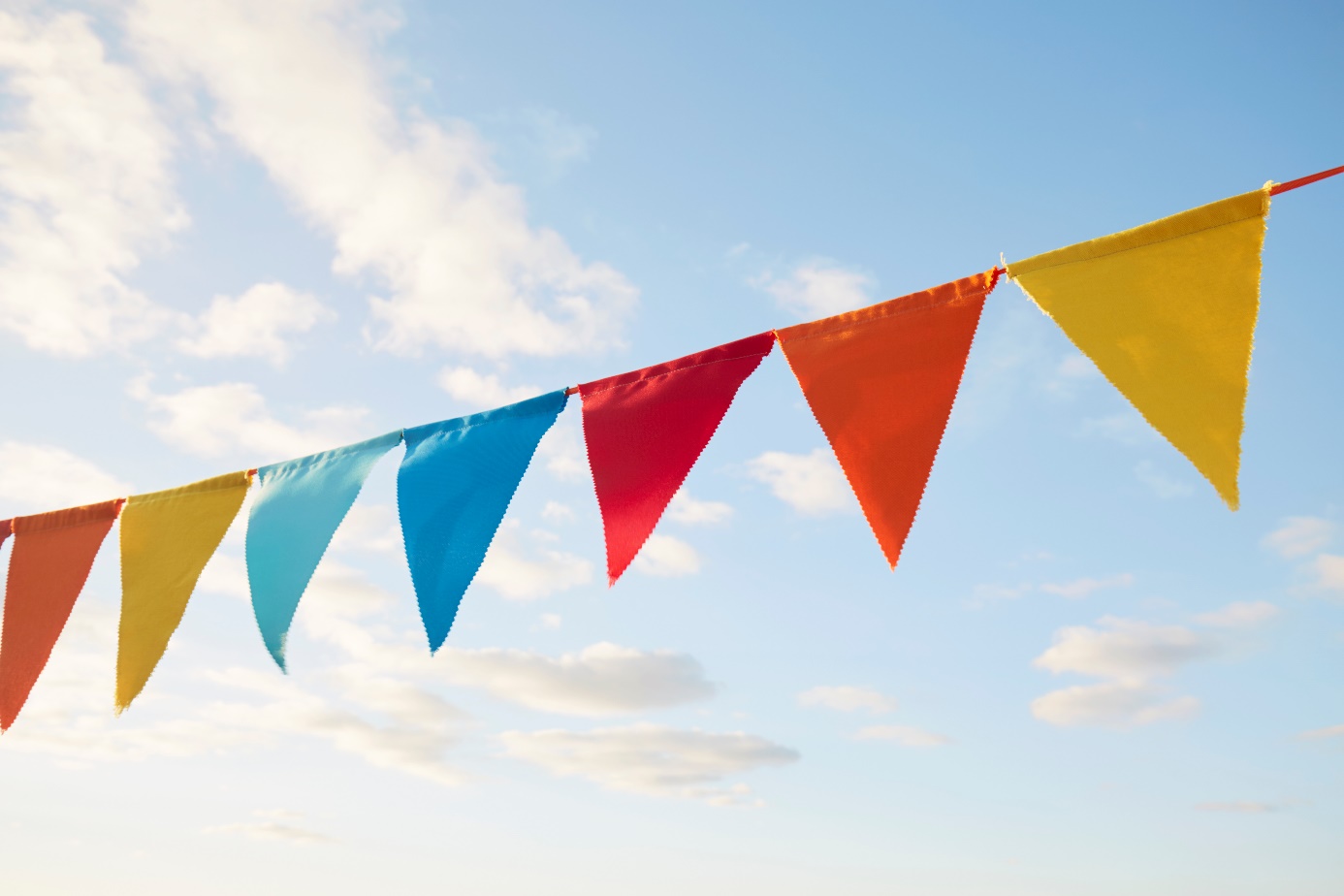 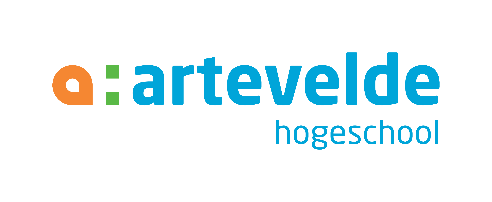 Zottepot: schrijf samen enkele ‘zotte’ briefjes waarop kleine acties of tips staan rond de 5 sleutels en stop ze in de zottepot. Maak er een feestelijk leesschooljaar van door de zottepot door te geven op elke personeelsvergadering, wie een zot briefje trekt, leest het voor en probeert het uit samen met de collega’s. Vertel op de volgende bijeenkomst wat jullie ‘zot ideetje’ opgebracht heeft in de klas. Heeft het goed gewerkt? Stimuleer de collega’s om het ook te proberen.Leespromo voor nieuwe leerlingen: Bereid met je klas een leespromotie voor voor de kinderen van het volgende schooljaar; laat hen over hun lievelingsboek uit de klasbib een promoposter, fiche, video, … maken. Of laat hen de leerlingen van het jongere leerjaar interviewen over hun interesses. Verwerk de interviews tot een mindmap of woordenwolk van interesses. Bekijk dan samen de klasbib Dekt het huidige leesaanbod genoeg de interesses van de leerlingen die volgend schooljaar naar jouw klas komen? Leeslied: Schrijf een leeslied met jouw collega’s of met jouw klas (geïnspireerd op het Leeslandlied van HHC uit Heist-op-den-Berg) en zing dat bij de start van je leesfeest of bij de start van het nieuwe schooljaar, … met het hele schoolteam. Bedenk eventueel enkele prikkelende hoofdpersonages voor jullie ‘leesland’ die op belangrijke leesmomenten komen ‘optreden’ op je school (bv. Hasse, Hector en Corneel, de prinses, draak en ridder van leesland in het Heilig-Hart college). Leesklusjes: Bouw samen met enkele ouders, leerlingen, leraren een mobiele bib of boekenbox op wielen die een plekje krijgt op de speelplaats. Ideaal om ook leesplezier te hebben tijdens de pauzes. Gebruik de boekenbox ook om nieuwe boeken in de kijker te zetten. Rij er mee van klas tot klas en maak reclame voor de nieuwe oogst. De leerkracht kan een boek meteen in de klas houden en leest er een week uit voor. Cadeautjestijd: Hebben de leraren nieuwe boeken besteld? Pak enkele van de nieuwe boeken in en versier hun cover met hints over het boek. Laat leraren bij de startvergadering het boek dat voor hen bestemd is zoeken. Doe een rondje: Wat kan ik met dit boek in mijn klas doen dit schooljaar? Krijtgedicht: Verkies het ‘lievelingsgedicht’ van jouw klas of schrijf samen een klasgedicht en maak hiermee een krijttekening op een bord of vrije muur van de speelplaats met de leerlingen. Je kan ook een vervolggedicht schrijven met de hele school om het schooljaar af te sluiten.Doe eens een ‘als … dan doe je -tussendoortje’ met de hele klasgroep. De leestekst met instructies vind je op https://www.klascement.net/downloadbaar-lesmateriaal/52829/als-dan-doe-je-tussendoortje/. Organiseer een ‘thee met boekjes’-namiddag voor de ouders van jouw leerlingen. Creëer een mini-leescafé op de speelplaats en nodig (groot-)ouders uit om te komen lezen met hun kind. Feest in de bib: Vier de jarigen in je klas met een feestelijk BIB-bezoek dat je eventueel samen met de bib-medewerker uitwerkt, bv. met verhalen rond het lievelingsthema van die jarige(n). Ouders lezen ook: Maak tijdens het oudercontact boekentafels of leeshoekjes in de gangen. Ouders en kinderen kunnen er in neuzen en lezen.Wie is de geheime voorlezer, of de ‘masked reader’? Nodig een boekenwurm uit en bouw spanning op via hints. Leesfoto's. Trek foto's van lezende leerlingen en leerkrachten op originele en inspirerende leesplekken. Hang deze in het groot in de school op om elkaar te blijven inspireren dat lezen plezant isTop of flop? Maak in de klas een Top- en Flopdoos over gelezen boeken. Bij het leegmaken wordt dit besproken: Kijk wat ik hier in de Flopdoos vind! Laat kinderen samen debatteren over hun tops en flops. Dit gesprek is meteen ook boekpromotie en geeft jou als leerkracht ook zicht op de interesses van de kinderen. Of maak een boekentoonbank: wie een boek uitgelezen heeft, stelt het boek daar tentoon. Wanneer er 10 à 15 boeken staan, hou je een boekengesprek. Ofwel klassikaal, ofwel in kleine groepjes waarbij de kinderen elkaar warm maken voor hun boek.Boekenlogé: Pak enkele prentenboeken of leesboeken mooi in, als een cadeautje. Steek er een kleine opdracht in. Geef het mee naar huis. Het mag 2-3 dagen bij dat gezin blijven. Vraag om nadien het boek weer mooi in te pakken zodat het weer met een ander kind kan meegegeven worden. Sommige ouders steken er zelf weer iets extra’s bij. Zo wordt het telkens een verrassing om een boekenvriend te logeren te krijgen.Als opwarmer met je klas lees je elke ochtend een gedicht voor.  Iedereen schrijft zijn lievelingswoord op.  De woorden worden gedeeld en het woord dat het meest geliefd wordt komt aan bord.  Op het einde van de week maken de leerlingen in groepjes zelf een nieuw gedicht met de geselecteerde lievelingswoorden. De boekenslinger/ ’boekenpingpong’: 1 leerkracht brengt 1 boek mee, legt dit in de leraarskamer. Een volgende teamlid brengt een boek mee dat verwant is aan het eerste (op basis van de titel, tekening, thema, genre, auteur…). Een derde gaat verder op de tweede… tot ieder lid van het schoolteam aan bod kwam. Dit kan natuurlijk ook met gedichten: De gedichtenslinger/ ’gedichtenpingpong’: 1 leerkracht brengt 1 gedicht mee, hangt dit op een centrale plaats op: in de leraarskamer/het toilet van de leerkrachten… Een volgende teamlid brengt een gedicht mee dat verwant is aan het eerste (op basis van de titel, tekening, thema, auteur…). Een derde gaat verder op de tweede… tot ieder lid van het schoolteam aan bod kwam.Doe een “Mysterie-challenge” in de leraarskamer: leg elke dag 1 mysterie op de koffietafel. Zet ook 2 potten klaar: één gevuld met koekjes en één lege pot. Weet jij wie het deze keer gedaan heeft? Noteer jouw gok op een briefje en stop het in de GOK-pot. Wie een gokje waagt, verdient een koekje! Wie juist gokte, mag een volgend mysterie kiezen. (Je kan dit feestidee natuurlijk ook in je klas uitproberen.)Lees elke dag een gedicht voor. Dat maakt je poëzietief. (😉) En laat de kinderen dan hun lievelingsgedicht verkiezen. De winnaars worden tentoongesteld in de klas of op school, misschien in een leuke vorm gegoten door de kinderen zelf? Je kan er zelfs een poëziewandeling van maken in en rond je school. Laat leerlingen, leerkrachten en ouders hun lievelingsboek, gedicht of -spreuk indienen en maak er één lange vlaggenlijn van die de hele school in een feestelijke leessfeer zet. (Vakantie-variant: Maak een vlaggenlijn van de antwoorden op de vraag: Welk boek wil jij deze zomervakantie graag lezen?) Teken je favoriete boekpersonage op een feesthoedje en kruip af en toe in de rol van jouw personage door jouw hoedje op te zetten.